NSLP Forms | Instrucciones de Aplicación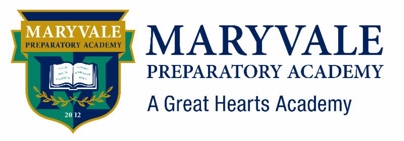 Maryvale Preparatory Academy2021 – 2022Aunque las comidas escolares serán gratis para todos los estudiantes en el ano escolar 2021-2022 sin importar los ingresos familiares, lo alentamos a completar una solicitud para recibir beneficios de comidas gratis o a precio reducido. La información proporcionada en a solicitud de comidas escolares se puede usar para otros programas, como Transferencia de beneficios electrónica pandémicas (P-EBT), fondos federales y estatales para su escuela, tarifas de inscripción reducidas para exámenes académicos, tarifas gratuitas o con descuento para programas deportivos , tarifas con descuento para el servicio de Internet, y muchos más.Favor de utilizar estas instrucciones para llenar la solicitud para recibir comida escolar gratuita o de precio reducido. Solamente necesita completar una solicitud por hogar, aunque sus hijos asisten a más de una escuela en Maryvale Preparatory Academy La aplicación debe estar llenada completamente para solicitar comida gratuita o de precio reducido para sus hijos.Cada paso de las instrucciones corresponde a los pasos en la solicitud. Si en algún momento usted no está seguro cómo responder, favor de contactar Liceth Castro, 623.247.6095 , LCastro@maryvaleprep.org.Favor de usar pluma (no lápiz) al llenar la solicitud y escriba en letra clara y de molde.PASO 1- LISTE A TODOS LOS BEBES, NIÑOS, Y ESTUDIANTES HASTA E INCLUYENDO EL GRADO 12 QUE SON MIEMBROS DE SU HOGAR Liste a todos los miembros de la casa que sean bebes, niños, y estudiantes hasta e incluyendo el grado 12. Estas personas no tienen que ser parientes para ser parte de su hogar. Liste el primer nombre, inicial de su medio nombre, y apellido para cada niño. Ponga solo un nombre por línea. Al escribir los nombres, ponga una sola letra en cada cuadro. No continúe si no hay más cuadros. Si no le alcanzan las líneas del formulario, agregue una hoja con toda la información requerida para los niños adicionales. Si los niños van a la escuela por favor liste el nombre de la escuela. Si usted cree que los niños son de adopción temporal (Foster), sin hogar, emigrante, o fugado, favor de marcar el cuadro al lado del nombre del niño donde dice Foster, sin hogar, emigrante, o fugado.Ya que haiga listado a todos los niños, vaya a PASO 2. PASO 2- PARTICIPACIÓN EN SNAP, TANF, O FDPIR Participa algún miembro de su hogar, incluyéndose a usted, y los demás adultos, en uno o más de los siguientes programas de asistencia: SNAP, TANF, O FDPIR?En la barra gris, circule sí o no. Si respondió Si- Liste el número de caso en el cuadro titulado Numero de Caso y vaya directamente al PASO 4. Si respondió No- Deje esta sección en blanco y vaya al PASO 3. PASO 3- INFORMACION SOBRE LOS INGRESOS DEL HOGARIngresos de los niños-Declare todos los ingresos obtenidos por los niños en su hogar. Vea la guía titulada “Guía de Ingresos Para Niños” y declare el ingreso total bruto en el cuadro titulado “Ingresos BRUTO del Niño” para todos los niños que listo en PASO 1. Ingreso de los niños se refiere al dinero recibido fuera de su hogar que se les paga directamente a sus hijos. Muchos hogares no tienen ningún ingreso de niños. Utilice la guía en esta página para determinar si tiene ingresos de niños que tiene que declarar. Si los niños no reciben ingresos, indique “0” o deje los cuadros vacíos. Si usted deja esta parte vacía, significara que no tiene ingresos para reportar para ningún niño en el hogar. Solo cuente los ingresos de los niños adoptados temporal (Foster) si está aplicando para ellos junto con el resto de su hogar. Es opcional que incluya a los niños Foster como miembros del hogar si viven con usted.  Adultos Miembros del Hogar e Ingresos- Escriba el nombre de cada adulto miembro del hogar en los cuadros titulados “Nombres y Apellidos de los Adultos del Hogar” No incluya a los miembros del hogar que puso en PASO 1. Escriba un nombre por línea, y escriba el nombre y apellido en cada caja. Si necesita líneas adicionales, agregue una hoja con toda la información requerida para los miembros adicionales del hogar. Declare el ingreso bruto (cantidad antes de impuestos y deducciones) de cada adulto en la misma línea en la que aparece el nombre. Luego, rellene el circulo para indicar si las ganancias se reciben por semana, quincena (cada dos semanas), 2x mes (2 pagos al mes), o mensual. La guía a continuación da ejemplos de los diferentes tipos de ingresos para los adultos. Si alguien no recibe ingresos, escriba “0” o deje esos cuadros vacíos. La parte posterior de esta aplicación ofrece las mismas guías de ingresos. Número total de miembros del hogar y número de seguro social. Declare el número total de personas en su hogar (todos los adultos y niños) en el primer cuadro. Declare los últimos 4 números del Número de Seguro Social (SSN) del proveedor principal de ingresos u otro adulto en el hogar. Usted tiene derecho a solicitar beneficios aunque no tenga un Número de Seguro Social. Simplemente deje el espacio vacío y seleccione el cuadro “Indique si no hay SSN”PASO 4- INFORMACION DE CONTACTO Y FIRMA DE UN ADULTOTodas las solicitudes deberán ser firmadas por un miembro adulto del hogar. Al firmar la solicitud, ese miembro del hogar certifica (jura) que toda la información ha sido reportada de una manera completa y verdadera.Favor de firmar, poner la fecha de hoy, e imprimir su nombre. Provea su información de contacto. Si tiene dirección permanente, escriba su dirección actual en los espacios correspondientes. Si no tiene una dirección permanente, no quiere decir que sus hijos no son elegibles para recibir comida escolar gratuita o de precio reducido. Poner un número de teléfono, correo electrónico, o las dos cosas es opcional, pero nos ayuda a contactarlo rápidamente si necesitamos hacerlo. Ya que la forma este complete, debería ser enviada o entregada directamente a:Maryvale Preparatory Academy4825 W Camelback RdPhoenix, AZ 85031De acuerdo con la ley federal de derechos civiles y el Departamento de Agricultura (USDA) reglamentos de derechos civiles y políticas, el USDA, sus Agencias, oficinas y empleados, y las instituciones que participan en o administran los programas del USDA de Estados Unidos tienen prohibido discriminar por motivos de raza, color, origen nacional, sexo, discapacidad, edad o represalia o venganza para actividades antes de los derechos civiles en cualquier programa o actividad llevada a cabo o financiada por el USDA.Las personas con discapacidad que requieran medios alternativos de comunicación para la información del programa (por ejemplo, Braille, letra grande, cinta de audio, Lenguaje de Signos Americano, etc.) deben ponerse en contacto con la Agencia (estatal o local) donde solicitaron beneficios. Las personas sordas o con problemas de audición o discapacidades del habla pueden comunicarse con el USDA a través del Servicio de Retransmisión Federal al (800) 877-8339. Adicionalmente, la información del programa puede estar disponible en otros idiomas además del inglés.Para presentar una queja de discriminación del programa, favor de completar el Formulario de USDA Queja de discriminación del Programa, AD-3027, que se encuentra en línea en http://www.ascr.usda.gov/complaint_filing_cust.html, y en cualquier oficina del USDA, o favor de escribir una carta dirigida USDA y favor de poner en la carta toda la información solicitada en el formulario. Para solicitar una copia del formulario de queja, llame al (866) 632-9992. Envié el formulario completado o una carta al USDA por: (1) correo: Departamento de Agricultura, Oficina del Secretario Adjunto de Derechos Civiles, 1400 Independence Avenue, SW, Washington, DC 20250-9410 EE.UU.; (2) Fax: (202) 690-7442; o (3) Correo Electrónico: program.intake@usda.gov.Esta institución es un proveedor de igualdad de oportunidades. Guía de Ingresos Para NiñosGuía de Ingresos Para NiñosTipo de ingresoEjemplosIngresos del empleoUn niño tiene un trabajo en el que gana un sueldo o salario. Seguro Social: Pagos de discapacitaciónBeneficios de sobrevivientesUn niño es ciego o discapacitado y recibe beneficios de Seguro Social. Un padre esta discapacitada, se retiró, o ha fallecido y su hijo recibe beneficios de seguridad social. Ingresos de personas fuera del hogarUn amigo o miembro de la familia extendida que regularmente le da dinero para gastar a un niño. Ingresos de cualquier otro origenUn niño recibe ingresos de un fondo de pensiones privado, anualidad, o fideicomiso. Guía de Ingresos Para AdultosGuía de Ingresos Para AdultosGuía de Ingresos Para AdultosIngresos de EmpleoAsistencia Pública/ Mantención de Menores/ Pensión MatrimonialPensiones/Retiro/Otros IngresosSueldos, Salarios, bonos en efectivoEl beneficio NETO del trabajo por cuenta propia (granja o negocio)Si usted está en el Militar EE.UU.:Sueldo básico y bonos en efectivo (no incluya el pago de combate, FSSA, o subsidios de vivienda privatizados)Subsidios para la vivienda fuera de la base, alimentos y ropaBeneficios de desempleoCompensación del trabajadorIngresos de Seguridad Suplementario (SSI)Asistencia en efectivo del Gobierno Estatal o LocalPagos de pensión matrimonialPagos de manutenciónBeneficios de veteranosBeneficios de huelgaSeguro Social (incluyendo beneficios de retiro, de ferrocarril y de pulmón negro)Pensiones privadas o de discapacidadIngresos regulares de fideicomisos o sucesionesAnualidadesIngresos de inversiónInterés ganadoIngresos de alquilerPagos en efectivo regulares fuera del hogar 